Publicado en México  el 17/05/2022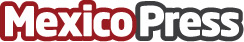 El abogado Daniel Jesus Medina Sarmiento habla del poder y de la confianza durante su estancia en MéxicoDaniel Daniel Jesus Medina Sarmiento destaca la importancia de la actitud en los elementos que influyen en un primer encuentro. Es importante mostrar confianza y seguridad, pero también interés y respeto por los clientes. Daniel Jesus Medina Sarmiento sabe que si se empieza con problemas o malentendidos ya no hay marcha atrás. Los buenos abogados mexicanos deben proyectar poder y confianzaDatos de contacto:Pedro  López Huerta 45678900987Nota de prensa publicada en: https://www.mexicopress.com.mx/el-abogado-daniel-jesus-medina-sarmiento-habla Categorías: Derecho Finanzas Marketing http://www.mexicopress.com.mx